КАРАР                                                                          ПОСТАНОВЛЕНИЕ08 июль 2022 йыл                       №26                           08 июля 2022 годаО внесении дополнений в постановление главы сельского поселения от 18.04.2018 года №  19 «О межпоселенческой комиссии по соблюдению требований к служебному поведению муниципальных служащих органов местного самоуправления сельских Казанчинский, Кшлау-Елгинский, Мутабашевский, Петропавловский сельсоветов муниципального района Аскинский район Республики Башкортостан и урегулированию конфликта интересов»На основании протеста прокуратуры Аскинского района от 30.06.2022            № 7-1-2022 и руководствуясь Указом Президента Российской Федерации                  от 01.07.2010 г. № 821 «О комиссиях по соблюдению требований к служебному поведению федеральных государственных служащих и урегулированию конфликта интересов», Указом Президента Российской Федерации                       от 19.09.2017г. № 431 «О внесении изменений в некоторые акты Президента Российской Федерации в целях усиления контроля за соблюдением законодательства о противодействии коррупции», Законом  Республики Башкортостан  от 22.02.2022 № 532-з «О внесении изменений в закон Республики Башкортостан «О муниципальной службе в Республике Башкортостан», статьей 7.1 Закона Республики Башкортостан от 16 июля 2007 года № 453-з «О муниципальной службе в Республике Башкортостан»         (ред. от 30.03.2015),  п о с т а н о в л я ю:1. Пункт 6 Положения о межпоселенческой комиссии по соблюдению требований к служебному поведению муниципальных служащих органов местного самоуправления сельских Казанчинский, Кшлау-Елгинский, Мутабашевский, Петропавловский сельсоветов муниципального района Аскинский район Республики Башкортостан и урегулированию конфликта интересов, дополнить подпунктом «д» следующего содержания:«д) представитель органа Республики Башкортостан по профилактике коррупционных и иных правонарушений» (по согласованию)».       2. Настоящее постановление обнародовать на информационном стенде в здании администрации Сельского поселения Казанчинский сельсовет муниципального    района    Аскинский район    Республики    Башкортостан по адресу: Республика    Башкортостан, Аскинский район, с.Старые Казанчи, ул.Центральная, 21 и на официальном сайте www.kazanchi04sp.ru .3.  Настоящее постановление вступает в силу со дня его подписания.Глава сельского поселения                                                      И.Ф. ДенисламовБашҡортостан РеспубликаһыАсҡын районымуниципаль районыныңҠаҙансы ауыл советыауыл биләмәһеХАКИМИӘТЕ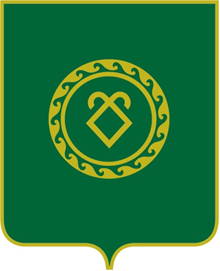 АДМИНИСТРАЦИЯсельского поселенияКазанчинский сельсоветмуниципального районаАскинский районРеспублики Башкортостан